El siguiente es el documento presentado por el Magistrado Ponente que sirvió de base para proferir la providencia dentro del presente proceso.El contenido total y fiel de la decisión debe ser verificado en la Secretaría de esta Sala.Providencia:	Sentencia  – 1ª instancia – 21 de junio de 2018Proceso:    	Acción de Tutela – ImprocedenteRadicación Nro. :		 2018-00432-00 (Interna No.432)Accionante: 		 José Guillermo Montoya MolinaAccionado:	  Juzgado 1 Civil Circuito Pereira y otroMagistrado Ponente: 	  DUBERNEY GRISALES HERRERATemas: 		          DEBIDO PROCESO / TUTELA CONTRA PROVIDENCIA JUDICIAL / DESISTIMIENTO TÁCITO / DECISIÓN NO FUE RECURRIDA EN EL PROCESO ORDINARIO / SUBSIDIARIEDAD / IMPROCEDENTE / De  acuerdo  con  el  acervo  probatorio la a quo con decisión del 16-11-2017 avocó el conocimiento del proceso de pertenencia y declaró su terminación por desistimiento tácito, porque llevaba más de un (1) año inactivo (Artículo 317-2º, CGP), notificado con fijación en el estado del 29-11-2017, adquirió firmeza, sin ser recurrido (Folios 15 y 16, este cuaderno).  Sin lugar a dudas, luce evidente la ausencia del presupuesto de la subsidiariedad, toda vez que la parte actora dejó de recurrir en reposición y en apelación el aludido proveído, que procedían (Artículos 318 y 317-e, CGP).  Evidente es que omitió agotar el mecanismo ordinario con que contaba, descuido que repercute en la improcedencia de este resguardo. Es inviable flexibilizar el análisis del requisito echado de menos, en consideración a que el accionante no es una persona que requiera de protección reforzada; además, hay que decir que ha contado con la asistencia de mandatario judicial en la defensa de sus intereses; tampoco obra justificación sobre la imposibilidad para recurrir. En ese contexto, el presente amparo es improcedente toda vez que se incumple con uno de los siete (7) requisitos generales de procedibilidad, como lo es el de la subsidiariedad.
REPUBLICA DE COLOMBIA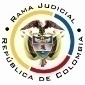 RAMA JUDICIAL DEL PODER PÚBLICOTRIBUNAL SUPERIOR DEL DISTRITO JUDICIALSALA DE DECISIÓN CIVIL –FAMILIA – DISTRITO DE PEREIRADEPARTAMENTO DE RISARALDA		Asunto			: Sentencia de tutela en primera instanciaAccionante			: José Guillermo Montoya Molina Accionado (s)			: Juzgado Primero Civil del Circuito de Pereira Vinculado (s)				: Óscar Darío Valencia y otraRadicación			: 2018-00432-00 (Interna No.432)		Temas				: Improcedencia - Subsidiariedad 		Magistrado Ponente		: Duberney Grisales HerreraActa número			: 218 de 21-06-2018Pereira, R. veintiuno (21) de junio de dos mil dieciocho (2018).EL ASUNTO POR DECIDIREl amparo constitucional de la referencia, adelantadas las debidas actuaciones con el trámite preferente y sumario, sin que se evidencien causales de nulidad que lo invaliden.LA SÍNTESIS FÁCTICA Indicó el actor que promovió proceso de pertenencia que se declaró terminado por desistimiento tácito por el Juzgado Primero Civil del Circuito local, sin tener en cuenta que los despachos judiciales que venían conociendo del asunto, dejaron de tramitar la contestación de la curadora ad litem y practicar la inspección judicial del artículo 407-10º, CPC; formuló petición al respecto, mas se resolvió desfavorable. Agregó que no se efectuó el requerimiento previo de la Ley 1194 y es una carga procesal que no le competía adelantar como demandante (Folios 1 y 2, este cuaderno). LOS DERECHOS INVOCADOSEl actor considera que se vulneran los derechos al debido proceso, la prevalencia de la ley sustancial y el acceso a la administración de justicia (Folio 1, este cuaderno).LA PETICIÓN DE PROTECCIÓNSe pretende que (i) Se amparen los derechos fundamentales; (ii) Se deje sin efectos el auto datado el 28-11-2017 y demás providencias; y, (iii) Se ordene continuar con las demás etapas procesales (Folio 2, este cuaderno).EL RESUMEN DE LA CRÓNICA PROCESALEn reparto ordinario del 08-06-2018 se asignó a este Despacho, con providencia del mismo día se admitió, se vinculó a quienes se estimó conveniente y se dispuso notificar a la partes, entre otros ordenamientos (Folio 8, ibídem). Fueron debidamente enterados los extremos de la acción (Folios 9 a 11 y 22 a 24, ibídem). El 18-06-2018 se efectuó la inspección judicial (Folio 15, ibídem). Las parte accionada y los terceros intervinientes, guardaron silencio (Folio 14, ib.).     LA FUNDAMENTACIÓN JURÍDICA PARA DECIDIRLa competencia. Este Tribunal es competente para conocer las acciones en razón a que es el superior jerárquico del Juzgado Primero Civil del Circuito de Pereira.El problema jurídico a resolver. ¿El Juzgado accionado, ha vulnerado o amenazado los derechos fundamentales del accionante con ocasión del trámite surtido el proceso de pertenencia, según lo expuesto en el escrito de tutela?   Los presupuestos generales de procedenciaLa legitimación en la causa. Se cumple por activa dado que la accionante es el promotor del proceso de pertenencia donde se reprocha la falta al debido proceso. Y por pasiva, porque el Juzgado accionado, es la autoridad judicial que conoce el juicio.  Las sub-reglas de análisis en la procedibilidad frente a decisiones judicialesDesde  la  sentencia  C-543   de   1992,   que  examinó  en  constitucionalidad, los artículos 11, 12 y 40 del Decreto 2591 de 1991, declarados ajustados a la Carta, inicia la línea jurisprudencial en torno a la tutela contra providencias judiciales, que ha evolucionado hasta una re-definición dogmática entre 2003 y 2005, básicamente sustituyó la expresión “vías de hecho”  por la de “causales genéricas de procedibilidad”  y  ensanchó las causales especiales, pasando de cuatro (4) a ocho (8).  En el mismo sentido Quiroga Natale.Ahora, en frente del examen que se reclama en sede constitucional, resulta de mayúscula trascendencia, precisar que se trata de un juicio de validez y no de corrección, lo que evidencia que son dos planos de estudio diversos, entonces, mal puede mutarse en constitucional lo que compete al ámbito legal, ello se traduce en evitar el riesgo de convertirse en una instancia más, que iría en desmedro de la naturaleza excepcional del instrumento protector.  Así lo explicó la Colegiatura constitucional.Los requisitos generales de procedibilidad, explicados en amplitud en la sentencia C-590 de 2005 y reiterados en la consolidada línea jurisprudencial de la CC (2017) son: (i) Que el asunto sea de relevancia constitucional; (ii) Que se hayan agotado los medios ordinarios y extraordinarios de defensa judicial al alcance del afectado; (iii) Que se cumpla con el requisito de inmediatez; (iv) Que la irregularidad procesal tenga un efecto directo y determinante sobre la decisión atacada; (v) Que el actor identifique los hechos generadores de la vulneración y que; (vi) De ser posible, los hubiere alegado en el proceso judicial en las oportunidades debidas; (vii) Que no se trate de tutela contra tutela.De otra parte, como requisitos o causales especiales de procedibilidad, se han definido los siguientes: (i) Defecto orgánico, (ii) Defecto procedimental absoluto, (iii) Defecto fáctico, (iv) Error inducido, (v) Decisión sin motivación, (vi) Defecto material o sustantivo; (vii) Desconocimiento del precedente; y, por último, (viii) violación directa de la Carta.  Un sistemático recuento puede leerse en la obra de los doctores Catalina Botero Marino y Quinche Ramírez.El carácter subsidiario de la acción de tutela	La acción de tutela, se halla prescrita en el artículo 86 de la CP, definiendo la regla general sobre la procedencia de la acción, al consagrar en el inciso 3° que  “Esta acción solo procederá cuando el afectado no disponga de otro medio de defensa judicial, salvo que aquella se utilice como mecanismo transitorio para evitar un perjuicio irremediable”. Es por ello que la acción de tutela es subsidiaria, en razón a que su procedencia está sometida al agotamiento de los medios ordinarios y extraordinarios de defensa por el accionante o a la demostración de su inexistencia; al respecto la Corte ha señalado: “Es, en efecto, un mecanismo judicial de origen constitucional de evidente carácter residual que está previsto para asegurar la tutela efectiva y sustancia de los derechos constitucionales fundamentales, pues solo procederá cuando el afectado no disponga de otro medio de defensa judicial (…). Se establece así un sistema complementario de garantía de aquellos derechos constitucionales fundamentales (…)”.Conforme  a  lo  sostenido  por  la  CC,  deben  agotarse los recursos ordinarios de defensa, toda vez que la tutela no fue creada ni destinada a suplir los procedimientos ordinarios ni para enmendar los errores o descuidos de las partes en el proceso; dentro del mismo ámbito la doctrina constitucional enseña: “(…) la Corte ha sostenido, de manera reiterada, que la acción de tutela es improcedente cuando con ella se pretenden sustituir mecanismos ordinarios de defensa que, por negligencia, descuido o incuria de quien solicita el amparo constitucional, no fueron utilizados a su debido tiempo”. Además, ha sido reiterativa en su criterio.También la CSJ se ha  referido  al  tema,  prohija  la  improcedencia de la tutela por aplicación del principio de subsidiariedad.EL CASO CONCRETO QUE SE ANALIZADado que los requisitos generales de procedibilidad son concurrentes, esto es, incumplido uno, se torna inane el examen de los demás, menos podrían revisarse los supuestos especiales, el análisis que sigue se concentrará en la subsidiariedad, porque es el elemento que se echa de menos y resulta suficiente para el fracaso del amparo, pues la acción de tutela no puede implementarse como mecanismo alternativo o paralelo para resolver problemas jurídicos que deben ser resueltos al interior del trámite ordinario.De  acuerdo  con  el  acervo  probatorio la a quo con decisión del 16-11-2017 avocó el conocimiento del proceso de pertenencia y declaró su terminación por desistimiento tácito, porque llevaba más de un (1) año inactivo (Artículo 317-2º, CGP), notificado con fijación en el estado del 29-11-2017, adquirió firmeza, sin ser recurrido (Folios 15 y 16, este cuaderno).  Sin lugar a dudas, luce evidente la ausencia del presupuesto de la subsidiariedad, toda vez que la parte actora dejó de recurrir en reposición y en apelación el aludido proveído, que procedían (Artículos 318 y 317-e, CGP).  Evidente es que omitió agotar el mecanismo ordinario con que contaba, descuido que repercute en la improcedencia de este resguardo. Es inviable flexibilizar el análisis del requisito echado de menos, en consideración a que el accionante no es una persona que requiera de protección reforzada; además, hay que decir que ha contado con la asistencia de mandatario judicial en la defensa de sus intereses; tampoco obra justificación sobre la imposibilidad para recurrir. En ese contexto, el presente amparo es improcedente toda vez que se incumple con uno de los siete (7) requisitos generales de procedibilidad, como lo es el de la subsidiariedad.LAS CONCLUSIONES Con  fundamento  en  las  consideraciones  expuestas se declarará improcedente la acción de tutela, por carecer de subsidiariedad.En mérito de lo expuesto, el Tribunal Superior del Distrito Judicial de Pereira, Risaralda, Sala de Decisión Civil - Familia, administrando Justicia, en nombre de la República de Colombia y por autoridad de la Ley,F A L L A,DECLARAR IMPROCEDENTE la tutela propuesta por el señor Josè Guillermo Montoya Molina en contra del Juzgado Primero Civil del Circuito de Pereira, conforme a lo reseñado. REMITIR este expediente, a la CC para su eventual revisión, de no ser impugnada.ORDENAR el archivo del expediente, surtidos los trámites anteriores.Notifíquese,DUBERNEY GRISALES HERRERAM A G I S T R A D OEDDER JIMMY SÁNCHEZ C.		JAIME ALBERTO SARAZA N.	M A G I S T R A D O 				M A G I S T R A D O  